	Juego 1 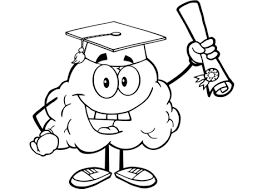 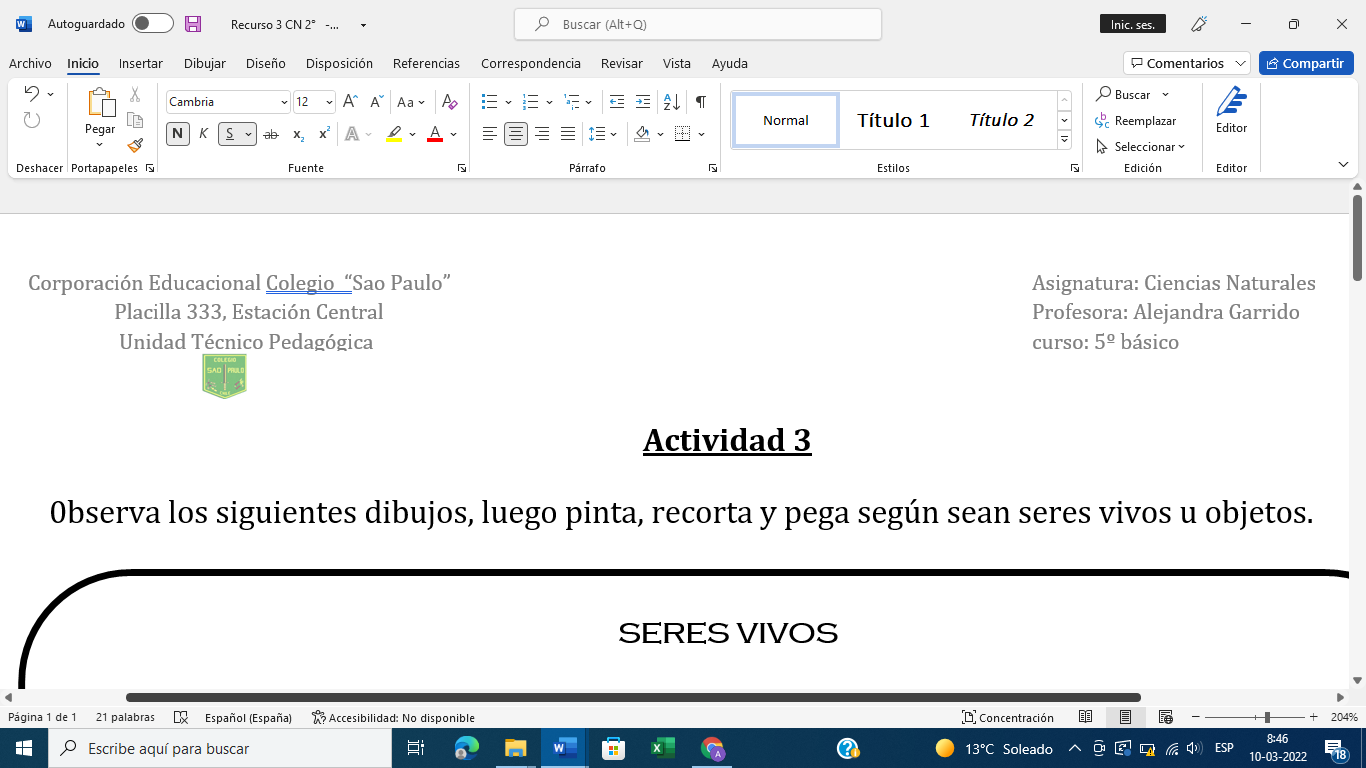 Nombre: _________________________________________________________Activo lo que sé… responde las siguientes preguntas según lo que sabes, recuerdas o crees sobre el sistema nervioso. Luego observa el siguiente video para que veas si tus respuestas fueron correctas. El Sistema Nervioso | Videos Educativos Aula365 https://www.youtube.com/watch?v=krqempHBRAc 